 PIZZA572 PIZZA 15.99baby arugula, prosciutto, mozzarella and fresh tomatoMARGUERITA 14.99basil, tomato and cheesePEPPERONI 13.99CHEESE  12.99ADD ONS: JALAPENOS, VEGGIES, BACON, PINEAPPPLE$2 each PASTA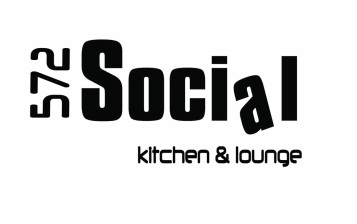 PASTA PRIMAVERA 17.99pasta with fresh seasonal vegetables, tossed with olive oil and parmesan cheese, served with garlic bread add seared ahi, grilled chicken or salmon $7FETTUCCINE ALLA CARBONARA* 20.99applewood smoked bacon, parmesan, garlic, asparagus and egg cream sauce, served with garlic breadPOKE marinated ahi tuna (raw) with soy sauce, sesame oil and onions, served with fried wontons 14.99DON’T FORGET DRINKS!!! BEER? WINE? COCKTAIL?BURGERSCLASSIC CHEESEBURGER 13.99CALI BURGER 15.99on a toasted bun with applewood smoked bacon, avocado, onions, lettuce, tomato and cheddarserved with steak fries or side salad572 FIRE BURGER 15. 99on a toasted bun and kicked up with our 572 spicy sauce topped with caramelized onions, lettuce, tomato and bleu cheese crumbles. served with steak fries or side saladCAJUN AHI TUNA BURGER* 15.99lightly seared Cajun ahi tuna steak on a toasted bun with tamari-ginger vinaigrette. served with steak fries or side saladAMERICANO 14.99grilled chicken breast served on a toasted bun with lettuce, tomato, onions, avocado and cheddar. served with steak fries or side saladVEGGIE SANDWICH 13. 99roasted squash, asparagus and onion on a toasted bun served with avocado, lettuce, and tomato served with steak fries or side saladSALADSCAESAR 13.99with house made croutons, Parmesan cheese and anchovies, served with house made Caesar dressingWEDGE 13.99iceberg lettuce, tomatoes, bacon, bleu cheese crumbles, house made croutons and bleu cheese dressing HOUSE 7.99mixed greens with cherry tomatoes, house made croutons and choice of dressingADD SEARED AHI, GRILLED CHICKEN, OR SALMON TO ANY SALAD FOR $7 APPETIZERSFRIED CALAMARI 14.99lightly breaded calamari strips served with our house cocktail and marinara sauces  STEAMED MUSSELS 17.99sautéed in white wine cream sauce with shallots, butter, garlic, roasted red peppers, and red pepper flakes  STEAK FRIES 4.99Seasoned fries or sweet potato tots, served with ranch or bleu cheese dressingONION RINGS 9.99thick cut breaded rings fried to golden crispness, served with ranch, bleu cheese or bbq sauce572 CHICKEN STRIPS 11.99crispy fried chicken strips drizzled with our spicy 572 sauce, served with ranch or bleu cheese dressing572 HOT WINGS 11.99crispy fried spicy chicken wings drizzled with our spicy 572 sauce, with ranch or bleu cheese dressing MAC N CHESE 13.99with our special blend of cheeses, topped with toasted bread crumbsadd bacon ($2), asparagus ($2) or jalapenos ($1)STEAMED EDAMAME 7.99steamed soybean pods, sprinkled with sea saltHOT N SPICY EDAMAME 8.99steamed soybean pods, sautéed with a special SPICY sauceSOUPcup   7.99                     bowl  9.99KIDS STUFFBURGER N FRIES 8.99CHICKEN STRIPS N FRIES 8.99PIZZA (CHEESE OR PEPPERONI) 9.99PASTA WITH MARINARA SAUCE 8.99GRILLED CHICKEN WITH RICE  9.99ENTREESGRILLED CHICKEN 17.99seasoned grilled chicken breast served on a bed of steamed rice with seasonal vegetablesCREAMY PORTABELLA RISOTTO 23.99with roasted tomato, parmesan cheese, fresh basil and truffle oil. served with garlic bread add seared ahi, grilled chicken or salmon $7BRAISED BEEF SHORT RIBS 28.99slow roasted boneless rib meat served with mashed potatoes, grilled vegetables & cabernet demi-glazeFILET MIGNON 38.99 handcut 8 oz cut served with mashed potatoes, grilled vegetables and house made steak sauceCHAR-GRILLED SALMON 25.99 with caramelized onions, horseradish chardonnay sauce, steamed rice, grilled vegetables, sauteed spinach & a drizzle of chive oilSEARED AHI TUNA STEAK* 25.99ahi lightly seared and served with steamed rice, grilled vegetables, apple cider butter glaze, and a drizzle of tamari-ginger vinaigrette & chive oilFISH & CHIPS 17.99hand-dipped beer-battered cod filets with house made tartar sauce and 572 slaw served with steak friesROASTED BEET 13.99roasted sliced beets with fried pistachio-crusted goat cheese over a bed of greens with grapefruit wedges, dried cranberries, caramelized walnuts, and truffle oil drizzle, served with raspberry yogurt dressingCHOPPED 14.99mixed greens, roasted beets, chopped vegetables, cheddar cheese, bleu cheese crumbles, dried cranberries, caramelized walnuts, and choice of dressingSEARED TUNA TATAKI 15.99ahi lightly seared and served with avocado, tomato, and mixed greens, tossed with our own tamari-ginger vinaigrette